Publicado en Madrid el 01/08/2017 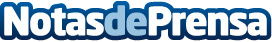 Akka Technologies: ''El coche del futuro será autónomo, conectado, eléctrico y seguro''Akka Technologies compra Gigatronik, una compañía alemana especialista en conectividad, tecnología digital, conducción autónoma y, en general, alta tecnología aplicada a la movilidad. En palabras de Ricardo Prieto, responsable de automoción de la firma en España: "Con esta adquisición, Akka Technologies mejora su Expertise en competencias ineludibles para el coche del futuro". Datos de contacto:Press Corporate Com Nota de prensa publicada en: https://www.notasdeprensa.es/akka-technologies-el-coche-del-futuro-sera Categorias: Automovilismo E-Commerce Recursos humanos Industria Automotriz http://www.notasdeprensa.es